BYLAWS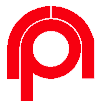 ofTHE CANADIAN PUBLIC RELATIONS SOCIETY (CPRS) Article VIELECTION OF DIRECTORS 6 	Ideally no member shall be eligible to hold office on the Board unless he or she has been a member in good standing at least 12 months, and continues to remain a member in good standing throughout his or her term. This eligibility includes membership of other Member Societies of the National Society in the instance of a member moving from one city to another. A vote for the election of Directors will only be held if there are more candidates than vacant positions; otherwise, incoming Directors shall be acclaimed.PRESIDENT 6.1 No member shall be eligible for the presidency unless he or she has held a previous term as a Director, unless this requirement is waived by a unanimous vote of the Board.6.1.1 A member holding the President or President-Elect position whose term is about to expire may be appointed by the Board rather than standing for election.NOMINATING COMMITTEE 6.2 Nominations for elective members of the Board shall be made by a Nominating Committee appointed by the Board, composed of no less than the President and Past-President and/or the President-Elect. All representatives of the Nominating Committee must be Voting Members in good standing of the Edmonton Society.6.2.1 The nominating committee shall nominate at least the number of candidates required to fill the vacancies, which exist on the Board of Directors at the end of the program year.NOMINATING COMMITTEE REPORT6.3 The report of the nominating committee shall be delivered to the Secretary at least one month prior to the Annual General Meeting.6.3.1 The Secretary shall send a copy thereof to each member in good standing together with the notice calling the meeting and a copy of Article VI of these Bylaws, not later than three weeks prior to the Annual General Meeting; voting cards, however, will be distributed to each Voting Member in good standing, as per article 6.5, at the beginning of the Annual General Meeting.OTHER NOMINATIONS6.4 Nominations for the Board of Directors also may be made up to two weeks before the Edmonton Society’s Annual General Meeting. Members in good standing may nominate themselves.6.4.1 Such nominations shall be made in writing, signed by the nominator and nominee, and submitted to the Secretary no later than two weeks prior to the Annual General Meeting.VOTING CARDS6.5 If an election is required for a position to be determined between two or more qualified candidates, the Secretary shall prepare voting cards containing the names of all members nominated for the Board and shall, distribute to each Voting Member of the Edmonton Society at the Annual General Meeting.6.5.1 Such voting cards and no other shall be used for recording the vote of each member for the election of Directors. The Board of Directors shall determine the form of the voting card used and the regulations governing its use.6.5.2 If, however, on a voting card there is more than one vote for any vacant position, then that voting card will be declared void.SCRUTINEERS 6.6 Not less than three days prior to the Annual General Meeting, the Board shall appoint a Committee of Scrutineers, composed of at least three members in good standing who will be strictly governed in their procedure by instructions laid down by the Board.6.6.1 Neither members of the retiring Board nor members nominated for the incoming Board shall be eligible to serve as scrutineers.DELIVERY OF VOTING CARDS 6.7 The completed voting cards referred to in sections 6.5 and 6.6 of this article shall be delivered to the scrutineers prior to the opening of the Annual General Meeting, for the purpose of ascertaining which members have been elected to the Board.SCRUTINEER’S REPORT6.8 The reading of the report of the Committee of Scrutineers shall be the last item of business of the Annual General Meeting.CASUAL VACANCIES 6.9 The Board of Directors may appoint qualified members (as outlined in Article V) of the Edmonton Society to fill casual vacancies on the Board of Directors created by resignation, death, transfer or other causes.6.9.1 Similarly, the Board of Directors may also appoint one of its members to fill a casual vacancy on its Executive Committee.6.9.2 Any appointment to the Board of Directors and/or Executive Committee shall serve only until the next succeeding general meeting of members held for the purpose of electing a Board or Directors.